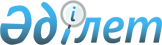 Об утверждении Плана мероприятий на 2017 – 2019 годы по реализации Государственной программы развития и функционирования языков в Республике Казахстан на 2011 – 2020 годы
					
			Утративший силу
			
			
		
					Постановление Правительства Республики Казахстан от 27 января 2017 года № 23. Утратило силу постановлением Правительства Республики Казахстан от 2 июля 2018 года № 401
      Сноска. Утратило силу постановлением Правительства РК от 02.07.2018 № 401.
      В целях реализации Указа Президента Республики Казахстан от 29 июня 2011 года № 110 "О Государственной программе развития и функционирования языков в Республике Казахстан на 2011 – 2020 годы" Правительство Республики Казахстан ПОСТАНОВЛЯЕТ:
      1. Утвердить прилагаемый План мероприятий на 2017 – 2019 годы по реализации Государственной программы развития и функционирования языков в Республике Казахстан на 2011 – 2020 годы (IІІ этап) (далее – План мероприятий).
      2. Руководителям государственных органов и иных организаций (по согласованию) в месячный срок разработать и утвердить План мероприятий на 2017 – 2019 годы по реализации Государственной программы развития и функционирования языков в Республике Казахстан на 2011 – 2020 годы.
      3. Ответственным государственным органам и иным организациям (по согласованию):
      1) обеспечить своевременное исполнение Плана мероприятий;
      2) представлять информацию о ходе реализации Плана мероприятий в сроки и порядке, установленные Указом Президента Республики Казахстан от 4 марта 2010 года № 931 "О некоторых вопросах дальнейшего функционирования Системы государственного планирования в Республике Казахстан".
      4. Контроль за исполнением настоящего постановления возложить на Министерство культуры и спорта Республики Казахстан.
      5. Настоящее постановление вводится в действие по истечении десяти календарных дней после дня его первого официального опубликования. План мероприятий
 на 2017 – 2019 годы по реализации Государственной программы развития и функционирования языков в Республике Казахстан на 2011 – 2020 годы (ІІІ этап) 
      * Объемы расходов по всем уровням бюджета будут определяться (уточняться) в соответствии с законом Республики Казахстан о республиканском бюджете и решениями маслихатов о местном бюджете на соответствующий год.
      Примечание: расшифровка аббревиатур:
      ГБ  – государственный бюджет
      РБ – республиканский бюджет 
      МБ – местный бюджет 
      ГО  – государственные органы 
      МИО  – местные исполнительные органы
      ЦИО – центральные исполнительные органы
      МКС  – Министерство культуры и спорта Республики Казахстан 
      МНЭ – Министерство национальной экономики Республики Казахстан
      МОН  – Министерство образования и науки Республики Казахстан 
      МИК  – Министерство информации и коммуникаций Республики Казахстан 
      МИД  – Министерство иностранных дел Республики Казахстан 
      МДРГО – Министерство по делам религий и гражданского общества
      МСХ – Министерство сельского хозяйства Республики Казахстан 
      партия "Нур отан" – общественное объединение "Партия "Нур Отан"
      ФРГЯ  – общественное объединение "Корпоративный фонд "Фонд развития государственного языка"
      НК  – национальные компании
      НПО – неправительственные организации 
      СМИ –  средства массовой информации
					© 2012. РГП на ПХВ «Институт законодательства и правовой информации Республики Казахстан» Министерства юстиции Республики Казахстан
				
      Премьер-Министр
Республики Казахстан 

Б. Сагинтаев
Утвержден
постановлением Правительства
Республики Казахстан
от 27 января 2017 года № 23
№ п/п
Наименование
Единица измерения
Форма завершения
Сроки исполнения
Ответственные за исполнение
В том числе по годам
В том числе по годам
В том числе по годам
В том числе по годам
Источники финансирования
Код бюджетной программы
№ п/п
Наименование
Единица измерения
Форма завершения
Сроки исполнения
Ответственные за исполнение
2017 год
2018 год
2019 год
Всего
Источники финансирования
Код бюджетной программы
1
2
3
4
5
6
7
8
9
10
11
12
Цель: Государственный язык – главный фактор национального единства
Цель: Государственный язык – главный фактор национального единства
Цель: Государственный язык – главный фактор национального единства
Цель: Государственный язык – главный фактор национального единства
Цель: Государственный язык – главный фактор национального единства
Цель: Государственный язык – главный фактор национального единства
Цель: Государственный язык – главный фактор национального единства
Цель: Государственный язык – главный фактор национального единства
Цель: Государственный язык – главный фактор национального единства
Цель: Государственный язык – главный фактор национального единства
Целевые индикаторы:
доля населения, владеющего государственным языком
%
МКС, МИО
83
85
90
доля выпускников школ, владеющих государственным языком на уровне В1
%
МОН
80
90
100
Задача:
Задача:
Задача:
Задача:
Задача:
Задача:
Задача:
Задача:
Задача:
Задача:
1. Совершенствование и стандартизация методологии обучения государственному языку
1. Совершенствование и стандартизация методологии обучения государственному языку
1. Совершенствование и стандартизация методологии обучения государственному языку
1. Совершенствование и стандартизация методологии обучения государственному языку
1. Совершенствование и стандартизация методологии обучения государственному языку
1. Совершенствование и стандартизация методологии обучения государственному языку
1. Совершенствование и стандартизация методологии обучения государственному языку
1. Совершенствование и стандартизация методологии обучения государственному языку
1. Совершенствование и стандартизация методологии обучения государственному языку
1. Совершенствование и стандартизация методологии обучения государственному языку
Показатель результатов:
доля мероприятий, направленных на повышение квалификации преподавателей центров обучения государственному языку, организованных с возможностью удаленного доступа в режиме онлайн 
%
МКС, МИО
65
75
90
Мероприятие
1
Повышение квалификации преподавателей центров обучения государственному языку, организованных с возможностью удаленного доступа в режиме онлайн 
млн. тг
информация в МКС 
2017 -2019 годы, раз в год, до 10 января года, следующего за отчетным годом
МИО
3,3
3,6
3,6
10,5
МБ
Задача:
Задача:
Задача:
Задача:
Задача:
Задача:
Задача:
Задача:
Задача:
Задача:
2. Развитие инфраструктуры обучения государственному языку
2. Развитие инфраструктуры обучения государственному языку
2. Развитие инфраструктуры обучения государственному языку
2. Развитие инфраструктуры обучения государственному языку
2. Развитие инфраструктуры обучения государственному языку
2. Развитие инфраструктуры обучения государственному языку
2. Развитие инфраструктуры обучения государственному языку
2. Развитие инфраструктуры обучения государственному языку
2. Развитие инфраструктуры обучения государственному языку
2. Развитие инфраструктуры обучения государственному языку
Показатель результатов:
количество будущих преподавателей казахского языка, обучаемых в рамках государственного образовательного заказа 
чел.
МОН
500
500
500
1500
Мероприятие
2
Обучение будущих преподавателей казахского языка в рамках государственного образовательного заказа
информация в МКС 
2017-2019 годы, раз в год, до 10 января года, следующего за отчетным годом
МОН
предусмотрено в рамках республиканской бюджетной программы 204 100 
предусмотрено в рамках республиканской бюджетной программы 204 100 
предусмотрено в рамках республиканской бюджетной программы 204 100 
предусмотрено в рамках республиканской бюджетной программы 204 100 
Задача:
Задача:
Задача:
Задача:
Задача:
Задача:
Задача:
Задача:
Задача:
Задача:
3. Стимулирование процесса обучения государственному языку
3. Стимулирование процесса обучения государственному языку
3. Стимулирование процесса обучения государственному языку
3. Стимулирование процесса обучения государственному языку
3. Стимулирование процесса обучения государственному языку
3. Стимулирование процесса обучения государственному языку
3. Стимулирование процесса обучения государственному языку
3. Стимулирование процесса обучения государственному языку
3. Стимулирование процесса обучения государственному языку
3. Стимулирование процесса обучения государственному языку
Показатели результатов:
 рост числа обучающихся государственному языку (по сравнению с 2013 годом)
%
МКС, ГО
80
90
100
доля государственных служащих, определяемых по системе "Казтест", владеющих государственным языком на уровне В1 (С1)
%
МКС, МОН
28 (на уровне В1)

8 (на уровне С1 )
32 (на уровне В1) 

12 (на уровне С1)
35 (на уровне В1) 

15 (на уровне С1)
доля сотрудников организаций, предоставляющих государственные услуги, определяемых по системе "Казтест", владеющих государственным языком на уровне В1(С1)
%
МКС, МОН
14 (на уровне В1)

7 (на уровне С1)
17 (на уровне В1)

8 (на уровне С1)
20 (на уровне В1)

10 (на уровне С1)
Мероприятия
Мероприятия
Мероприятия
Мероприятия
Мероприятия
Мероприятия
Мероприятия
Мероприятия
Мероприятия
Мероприятия
3
Внедрение ежегодной системы контроля уровня знаний на основе программы "Казтест" 
млн. тг
информация в МКС
2017-2019 годы, раз в год, до 10 января года, следующего за отчетным годом
МОН
63,6
65,2
65,1
193,9
РБ
225

204

108
4
Обеспечение организации тестирования по системе оценки уровня владения казахским языком "Казтест" для государственных служащих и сотрудников организаций, предоставляющих государственные услуги
диагностическое тестирование
2017-2019 годы 
МКС,

МОН,

ГО,

НК
не требуется
не требуется
не требуется
не требуется
5
Продолжение работы по внедрению системы непрерывного обучения государственному языку "Детский сад – школа – колледж – высшее учебное заведение" на основе международного стандарта уровневого овладения языками
информация в МКС 
2017-2019 годы, раз в год, до 10 января года, следующего за отчетным годом
МОН
не требуется
не требуется
не требуется
не требуется
6
Оказание государственной поддержки всем лицам для изучения казахского языка, организация бесплатных курсов по уровням образования при центрах по обучению государственному языку для достижения идентичности сферы применения государственного языка 
млн. тг
информация в МКС 
2017-2019 годы, раз в год, до 10 января года, следующего за отчетным годом
МИО,

НК,

НПО
493,6
515,9
524,0
1533,5
МБ
7
Проведение мероприятий по стимулированию специалистов, осуществляющих разработку и создание новых, альтернативных, более совершенных, качественных программ обучения государственному языку
млн. тг
ежегодный семинар-тренинг
2017-2019 годы 
МКС, НПО
3,4
3,4
3,4
10,2
РБ
240

021
8
Перевод на государственный язык мировой литературы, разработка и выпуск научно-познавательной, энциклопедической, справочно-словарной, методической, детской литературы, инновационных программ, анимационных фильмов 
млн. тг
справочные словари, энциклопедическая познавательная, детская литература, анимационные фильмы
2017-2019 годы
МКС
497,7
497,7
497,7
1493,1
РБ
240

021
9
Оказание методической и организационной поддержки представителям казахской диаспоры за рубежом в изучении родного языка
млн. тг
ежегодный малый курултай и международный фестиваль искусств
2017-2019 годы
МКС,

МИД,

МИО
26,4
26,4
26,4
79,2
РБ
240

021
10
Проведение социологических и аналитических исследований по вопросам соотечественников, проживающих за рубежом
млн. тг
информация в МНЭ
2017-2019 годы, раз в год, до 15 февраля года, следующего за отчетным годом
МКС,

МИД
2,0
2,0
2,0
6,0
РБ
240

001

103
11
Проведение Всемирного курултая казахов
млн. тг
курултай
2017 год
МКС,

МИД,

ГО
160,0
-
-
160,0
РБ
240

021
Цель: Популяризация широкого применения государственного языка
Цель: Популяризация широкого применения государственного языка
Цель: Популяризация широкого применения государственного языка
Цель: Популяризация широкого применения государственного языка
Цель: Популяризация широкого применения государственного языка
Цель: Популяризация широкого применения государственного языка
Цель: Популяризация широкого применения государственного языка
Цель: Популяризация широкого применения государственного языка
Цель: Популяризация широкого применения государственного языка
Цель: Популяризация широкого применения государственного языка
Целевые индикаторы:
доля казахоязычного контента в государственных средствах массовой информации 
%
МИК
65
68
72
Задача:
1. Повышение престижа употребления государственного языка
1. Повышение престижа употребления государственного языка
1. Повышение престижа употребления государственного языка
1. Повышение престижа употребления государственного языка
1. Повышение престижа употребления государственного языка
1. Повышение престижа употребления государственного языка
1. Повышение престижа употребления государственного языка
1. Повышение престижа употребления государственного языка
1. Повышение престижа употребления государственного языка
1. Повышение престижа употребления государственного языка
Показатели результатов
рост числа новых телевизионных проектов на государственном языке в эфире государственных СМИ
%
МИК
10
10
10
доля государственного информационного заказа, ориентированного на поддержку печатных СМИ, выходящих на государственном языке 
%
МИК
50
50
50
Мероприятия
12
Организация работы по популяризации государственного языка через PR-технологии путем проведения совместных акций государственно-частного партнерства, с привлечением статусных лиц и известных семей этносов, говорящих на казахском языке
акции, флешмобы
2017-2019 годы
МКС,

МОН,

МИО, 

партия "Нур Отан",

ФРГЯ
не требуется
не требуется
не требуется
не требуется
13
Развитие и пропаганда государственного языка и других языков народа Казахстана через теле-, радиопрограммы и периодические печатные издания, в том числе путем расширения детского и молодежного медийного контента в СМИ на государственном языке
информация в МКС 
2017-2019 годы, раз в год, до 10 января года, следующего за отчетным годом
МИК
предусмотрено в рамках республиканской бюджетной программы 003 
предусмотрено в рамках республиканской бюджетной программы 003 
предусмотрено в рамках республиканской бюджетной программы 003 
предусмотрено в рамках республиканской бюджетной программы 003 
14
Продолжение работы по оказанию системной поддержки казахоязычным СМИ через систему государственной поддержки интернет-ресурсов на казахском языке
информация в МКС 
2017-2019 годы, раз в год, до 10 января года, следующего за отчетным годом
МИК
не требуется
не требуется
не требуется
не требуется
15
Методическое обеспечение развития и функционирования языков, продвижения, популяризации приоритетов государственной языковой политики, в том числе в СМИ и интернет-ресурсах 
млн. тг
информация в МНЭ
2017-2019 годы, раз в год, до 15 февраля года, следующего за отчетным годом
 МКС
49,0
49,0
49,0
147,0
РБ
240

021
Задача
2. Повышение востребованности государственного языка
2. Повышение востребованности государственного языка
2. Повышение востребованности государственного языка
2. Повышение востребованности государственного языка
2. Повышение востребованности государственного языка
2. Повышение востребованности государственного языка
2. Повышение востребованности государственного языка
2. Повышение востребованности государственного языка
2. Повышение востребованности государственного языка
2. Повышение востребованности государственного языка
Показатель результатов:
доля государственного социального заказа, направленного на популяризацию государственного языка 
%
МДРГО, МКС, ГО осуществляющие социальные заказы
10
10
10
Мероприятия
16
Пропаганда казахского языка при организации и проведении общественных движений, совместных акций и проектов в рамках государственного социального заказа и через другие источники в целях популяризации государственного языка среди населения и ускорение перевода делопроизводства частных субъектов на государственный язык 
информация в МКС
2017-2019 годы
МДРГО, МКС, ГО,

партия "Нур Отан",

ФРГЯ, 

НК, 

НПО
не требуется
не требуется
не требуется
не требуется
17
Мероприятия, проводимые в рамках государственного социального заказа, в целях повышения престижа и расширения применения государственного языка, повышения востребованности государственного языка 
млн. тг
информация в МКС 
2017-2019 годы, раз в год, до 10 января года, следующего за отчетным годом
 МИО
98,2
106,4
111,5
316,1
МБ
18
Оказание государственной поддержки в обеспечении дубляжа фильмов на государственный язык
млн. тг
информация в МНЭ
2017-2019 годы, раз в год, до 15 февраля года, следующего за отчетным годом
МКС
27,1
27,1
27,1
81,3
РБ
240

033

104
19
Проведение социологических и аналитических исследований по вопросам языковой политики в Республике Казахстан 
млн. тг
информация в МНЭ
2017-2019 годы, раз в год, до 15 февраля года, следующего за отчетным годом
МКС,

МИО
12,0
12,0
12,0
36,0
РБ
20
Реализация проектов по продвижению трехъязычия, работа в интернет пространствах, телепроекты, обеспечение компьютерными программами (базами) 
млн. тг
информация в МНЭ

 
2017-2019 годы, раз в год, до 15 февраля года, следующего за отчетным годом
МКС
66,4
66,4 
66,4 
199,2
РБ
21
Обеспечение расширения применения казахского языка на всех уровнях оказания электронных услуг в рамках "электронного правительства" 
информация в МКС 
2017-2019 годы, раз в год, до 10 января года, следующего за отчетным годом
МИК, ГО
не требуется
не требуется
не требуется
не требуется
22
Пополнение репертуара организаций культуры (театров, кино, библиотек и др.) новым казахоязычным контентом, в том числе произведениями для детской и юношеской зрительской аудитории
информация в МНЭ
2017-2019 годы, раз в год, до 15 февраля года, следующего за отчетным годом 
МКС,

МИО
не требуется
не требуется
не требуется
не требуется
23
Обеспечение широкого применения государственного языка при проведении массовых культурных, спортивных и иных общественных мероприятий
информация в МКС 
2017-2019 годы, раз в год, до 10 января года, следующего за отчетным годом
ГО, НК
не требуется
не требуется
не требуется
не требуется
24
Обеспечение применения государственного языка в международной деятельности
информация в МКС 
2017-2019 годы, раз в год, до 10 января года, следующего за отчетным годом
МИД, ГО, НК
не требуется
не требуется
не требуется
не требуется
Цель: Развитая языковая культура – потенциал интеллектуальной нации
Цель: Развитая языковая культура – потенциал интеллектуальной нации
Цель: Развитая языковая культура – потенциал интеллектуальной нации
Цель: Развитая языковая культура – потенциал интеллектуальной нации
Цель: Развитая языковая культура – потенциал интеллектуальной нации
Цель: Развитая языковая культура – потенциал интеллектуальной нации
Цель: Развитая языковая культура – потенциал интеллектуальной нации
Цель: Развитая языковая культура – потенциал интеллектуальной нации
Цель: Развитая языковая культура – потенциал интеллектуальной нации
Цель: Развитая языковая культура – потенциал интеллектуальной нации
Целевые индикаторы:
степень удовлетворенности населения работой ономастических комиссий в части соблюдения принципов прозрачности и общественного доступа к обсуждению процесса принятия решения 
%
МКС
80
85
90
доля упорядоченного терминологического фонда казахского языка 
%
МКС
75
90
100
Задача:
Задача:
Задача:
Задача:
Задача:
Задача:
Задача:
Задача:
Задача:
Задача:
1. Усовершенствование и систематизация лексического фонда казахского языка
1. Усовершенствование и систематизация лексического фонда казахского языка
1. Усовершенствование и систематизация лексического фонда казахского языка
1. Усовершенствование и систематизация лексического фонда казахского языка
1. Усовершенствование и систематизация лексического фонда казахского языка
1. Усовершенствование и систематизация лексического фонда казахского языка
1. Усовершенствование и систематизация лексического фонда казахского языка
1. Усовершенствование и систематизация лексического фонда казахского языка
1. Усовершенствование и систематизация лексического фонда казахского языка
1. Усовершенствование и систематизация лексического фонда казахского языка
Показатель результатов
степень охвата регионов контролем за использованием визуальной информации 
%
МКС
70
85
100
Мероприятия

 
25
Обеспечение работы республиканских терминологических и ономастических комиссий при Правительстве Республики Казахстан, упорядочивание ономастических названий и совершенствование терминологических работ
млн. тг
семинары, комиссии
2017-2019 годы
МКС,

МИО
9,2
9,2
9,2
27,6
РБ
240

021
26
Привлечение институтов гражданского общества и СМИ при проведении ономастических и терминологических работ
информация в МНЭ
2017-2019 годы, раз в год, до 15 февраля года, следующего за отчетным годом
МКС
не требуется
не требуется
не требуется
не требуется
Задача
Задача
Задача
Задача
Задача
Задача
Задача
Задача
Задача
Задача
2. Совершенствование языковой культуры 
2. Совершенствование языковой культуры 
2. Совершенствование языковой культуры 
2. Совершенствование языковой культуры 
2. Совершенствование языковой культуры 
2. Совершенствование языковой культуры 
2. Совершенствование языковой культуры 
2. Совершенствование языковой культуры 
2. Совершенствование языковой культуры 
2. Совершенствование языковой культуры 
Показатель результатов:
количество терминов, утвержденных терминологической комиссией
единица
МКС
21000
24000
27000
Мероприятия
27
Создание и обновление государственных топографических и тематических карт, государственных каталогов (бюллетеней) географических названий на государственном языке
млн. тг
информация в МКС 
2017-2019 годы, раз в год, до 10 января года, следующего за отчетным годом
МСХ
691,0 
768,0 
855,0 
2314,0
РБ
212

259

101
28
Выпуск и издание бюллетеней республиканских терминологической и ономастической комиссий при Правительстве Республики Казахстан, журналов, альманахов по вопросам развития казахского языка
млн. тг
Бюллетени "Терминологический вестник", "Ономастический вестник" и журналы
2017-2019 годы
МКС
3,6
3,6
3,6
10,8
РБ
240

021
29
Проведение мероприятий по переходу с казахского алфавита на латинскую графику 
информация в МКС
2017-2019 годы, раз в год, до 10 января года, следующего за отчетным годом
МОН
не требуется
не требуется
не требуется
не требуется
30
Обучение синхронному переводу, организация работы по совершенствованию языковой культуры
млн. тг
семинары- тренинги
2017-2019 годы
МКС,

ГО
8,0
8,0
8,0
24,0
РБ
240

021
31
Проведение республиканских, (региональных) мероприятий, дней тюркской и казахской письменности, конкурсов среди певцов-сказателей, диспутов, мушайры, а также конкурсов "Государственный язык и СМИ" по актуальным проблемам развития и создания языковой среды
млн. тг
ежегодные семинары, совещания, "круглые столы", конференции
2017-2019 годы
МКС,

ГО
21,6
21,6
21,6
64,8
РБ
240

021
32
Проведение мероприятий в регионах, телепроектов, телеигр, телеуроков по вопросам развития языковой культуры, ономастики и терминологии 
млн. тг
информация в МКС 
2017-2019 годы, раз в год, до 10 января года, следующего за отчетным годом
МИО
115,7
120,9
125,2
361,8
МБ
Цель: Развитие лингвистического капитала казахстанцев
Цель: Развитие лингвистического капитала казахстанцев
Цель: Развитие лингвистического капитала казахстанцев
Цель: Развитие лингвистического капитала казахстанцев
Цель: Развитие лингвистического капитала казахстанцев
Цель: Развитие лингвистического капитала казахстанцев
Цель: Развитие лингвистического капитала казахстанцев
Цель: Развитие лингвистического капитала казахстанцев
Цель: Развитие лингвистического капитала казахстанцев
Цель: Развитие лингвистического капитала казахстанцев
Цель: Развитие лингвистического капитала казахстанцев
Целевые индикаторы 
доля населения республики, владеющего русским языком 
%
МКС,

МИО
89
89,5
90
доля этносов, охваченных курсами по обучению казахскому и родному языкам при этнокультурных объединениях
%
МКС,

МИО
73
76
80
доля населения республики, владеющего английским языком 
%
МКС,

МИО
23
23,5
25
доля населения республики, владеющего тремя языками (государственным, русским и английским) 
%
МКС,

МИО
18,5
19
20
Задачи:
Задачи:
Задачи:
Задачи:
Задачи:
Задачи:
Задачи:
Задачи:
Задачи:
Задачи:
1. Функционирование русского языка в коммуникативно-языковом пространстве
1. Функционирование русского языка в коммуникативно-языковом пространстве
1. Функционирование русского языка в коммуникативно-языковом пространстве
1. Функционирование русского языка в коммуникативно-языковом пространстве
1. Функционирование русского языка в коммуникативно-языковом пространстве
1. Функционирование русского языка в коммуникативно-языковом пространстве
1. Функционирование русского языка в коммуникативно-языковом пространстве
1. Функционирование русского языка в коммуникативно-языковом пространстве
1. Функционирование русского языка в коммуникативно-языковом пространстве
1. Функционирование русского языка в коммуникативно-языковом пространстве
2. Сохранение языкового многообразия в Казахстане
2. Сохранение языкового многообразия в Казахстане
2. Сохранение языкового многообразия в Казахстане
2. Сохранение языкового многообразия в Казахстане
2. Сохранение языкового многообразия в Казахстане
2. Сохранение языкового многообразия в Казахстане
2. Сохранение языкового многообразия в Казахстане
2. Сохранение языкового многообразия в Казахстане
2. Сохранение языкового многообразия в Казахстане
2. Сохранение языкового многообразия в Казахстане
Показатель результатов
доля этносов, имеющих этнокультурные объединения, охваченных методической помощью по изучению казахского и родного языков 
%
МКС,

МИО
75
85
100
Мероприятия
33
Оказание государственной поддержки в организации курсов изучения этнических и государственного языков через воскресные школы республиканских этнокультурных объединений 
млн. тг
курсы по изучению государственного языка и родных языков этносов
2017-2019 годы
МКС
22,5
22,5
22,5
67,5
РБ
240

021
34
Разработка и издание учебно-методической, научной, справочной, публицистической литературы для обучения государственному и родному языкам
млн. тг
учебно-методическая, научная, справочная, публицистическая литература
2017-2019 годы
МКС
35,0
35,0
35,0
105,0
РБ
240

021
35
Проведение республиканских конкурсов, семинаров-тренингов, заседаний "круглых столов" в рамках празднования Дня языков народа Казахстана и Дней славянской письменности
млн. тг
фестиваль, семинары-тренинги, круглые столы
2017-2019 годы
МКС, ГО
12,7
12,7
12,7
38,1
РБ
240

021
36
Проведение социологических и аналитических исследований по изучению языковой ситуации в приграничных регионах Казахстана и регионах, компактно населенных этническими группами
млн. тг
информация в МНЭ
2017-2019 годы, раз в год, до 15 февраля года, следующего за отчетным годом
МКС
4,5
4,5
4,5
13,5
РБ
240

001

103
37
Проведение мероприятий в целях поддержки и сохранения языков этносов в рамках фестиваля языков народа Казахстана 
млн. тг
информация в МКС 
2017-2019 годы, раз в год, до 10 января года, следующего за отчетным годом
МИО
111,0
114,5
119,7
345,2
МБ
Задача
3. Изучение английского и других иностранных языков 
3. Изучение английского и других иностранных языков 
3. Изучение английского и других иностранных языков 
3. Изучение английского и других иностранных языков 
3. Изучение английского и других иностранных языков 
3. Изучение английского и других иностранных языков 
3. Изучение английского и других иностранных языков 
3. Изучение английского и других иностранных языков 
3. Изучение английского и других иностранных языков 
3. Изучение английского и других иностранных языков 
Показатель результатов
доля государственных центров обучения языкам, предоставляющих услуги по изучению английского и других иностранных языков, от общего числа центров
%
МКС,

МИО
85
90
100
Мероприятия
38
Расширение курсов английского и других иностранных языков в государственных центрах по обучению языкам
млн. тг
информация в МКС 
 2017-2019 годы, раз в год, до 10 января года, следующего за отчетным годом
МИО
128,4
117,9
121,8
368,1
МБ
39
Организация курсов обучения языкам государственных служащих в рамках продвижения трехъязычного образования 
млн. тг
курсы по обучению языкам
2017-2019 годы 
МКС, ЦИО
57,5
57,5
57,5
172,5
РБ
240

021
40
Обеспечение подготовки преподавателей естественно-математических дисциплин в организациях для школ с обучением на трех языках 
информация в МКС 
2017-2019 годы, раз в год, до 10 января года, следующего за отчетным годом
МОН
не требуется
не требуется
не требуется
не требуется
41
Разработка единого языкового стандарта обучения на трех языках (казахский, русский и английский языки) 
информация в МКС 
2017-2019 годы, раз в год, до 10 января года, следующего за отчетным годом
МОН
не требуется
не требуется
не требуется
не требуется
42
Проведение мероприятий, направленных на стимулирование внедрения трехъязычия
млн. тг
информация в МНЭ
2017- 2019 годы, раз в год, до 15 февраля года, следующего за отчетным годом
МКС,

ГО
1,5
1,5
1,5
4,5
РБ
240

021
43
Проведение мероприятий в регионах, направленных на популяризацию идеи трехъязычного образования
млн. тг
информация в МКС 
2017-2019 годы, раз в год, до 10 января года, следующего за отчетным годом
МИО
82,3
85,2
87,0
254,5
МБ
Итого:
Итого:
Итого:
Итого:
Итого:
2807,2
2757,7
2873,0
8437,9
ГБ
Итого:
Итого:
Итого:
Итого:
Итого:
1774,7
1693,3
1780,2
5248,2
РБ
Итого:
Итого:
Итого:
Итого:
Итого:
1032,5
1064,4
1092,8
3189,7
МБ